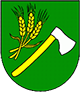 OBEC   T U H R I N AUZNESENIE OBECNÉHO ZASTUPITEĽSTVA OBCE TUHRINA č. 13/2021 zriadneho zasadnutia obecného zastupiteľstva zo dňa 4.11.2021k bodu č. 2. Schválenie programu zasadnutia Obecného zastupiteľstva v Tuhrine tak, ako bol uvedený v pozvánke (príloha č. 1)Predkladateľ: František Lorinc, starosta obceObecné zastupiteľstvo obce Tuhrina SchvaľujeProgram riadneho zasadnutia obecného zastupiteľstva  Uznesenie bolo prijaték bodu č.3. Kontrola plnenia uznesenia č.12/2021Predkladateľ: František Lorinc, starosta obceObecné zastupiteľstvo obce TuhrinaA) Berie na vedomie1.Kontrolu plnenia uznesenia č.12/2021 zo zasadnutia OZ konaného dňa 26.7.2021  Uznesenie bolo prijaték bodu č. 6.  Úprava rozpočtu ZŠ s MŠ Predkladateľ: František Lorinc, starosta obceObecné zastupiteľstvo obce TuhrinaA) Schvaľuje1.Úpravu rozpočtu ZŠ s MŠ Tuhrina  Uznesenie bolo prijatéHlasovanieHlasovaniePočet zvolených poslancov5Počet prítomných poslancov5Počet ospravedlnených poslancov0Za:5Proti:0Zdržal sa:0Nehlasoval:0HlasovanieHlasovaniePočet zvolených poslancov5Počet prítomných poslancov5Počet ospravedlnených poslancov0Za:5Proti:0Zdržal sa:0Nehlasoval:0HlasovanieHlasovaniePočet zvolených poslancov5Počet prítomných poslancov5Počet ospravedlnených poslancov0Za:5Proti:0Zdržal sa:0Nehlasoval:0